Białe dają mata w 1 posunięciu.  Białe dają mata w 1 posunięciu.  Białe dają mata w 1 posunięciu.  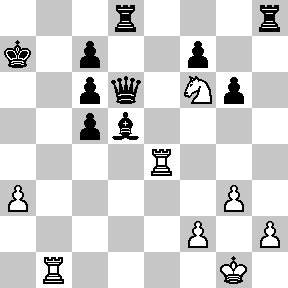 Zadanie 289                      1X Zadanie 290                      1X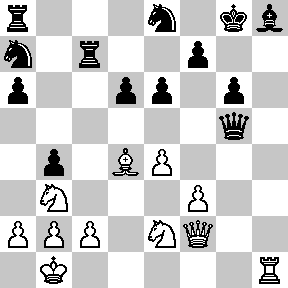 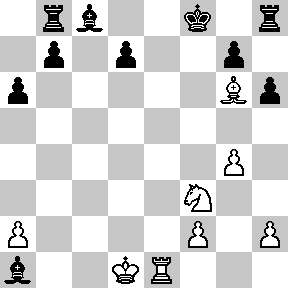 Zadanie 291                      1X Zadanie 292                      1X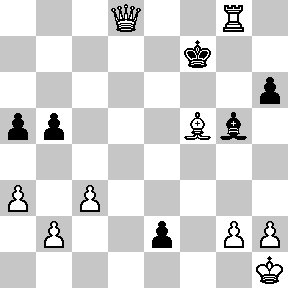 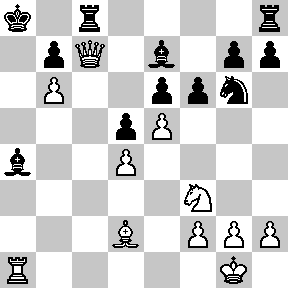 Zadanie 293                      1X Zadanie 294                      1X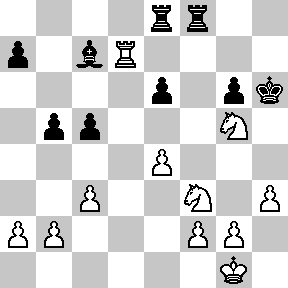 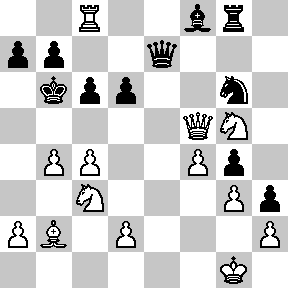 Zadanie 295                      1X Zadanie 296                      1X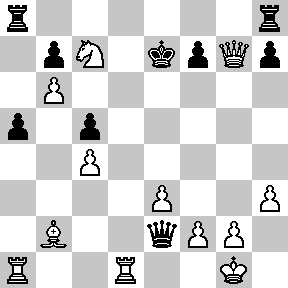 